РОССИЙСКАЯ ФЕДЕРАЦИЯСВЕРДЛОВСКАЯ ОБЛАСТЬ2022                                             Устав, герб и флаг муниципального образования	Устав Каменского городского округа   принят решением Каменской                                                                             районной Думы МО «Каменский район» от 19.06.2005г. №18                                                                             зарегистрирован Главным управлением Министерства юстиции Российской                                                                              Федерации по Уральскому федеральному округу от 17 ноября 2005г.                                                                             № RU. 6633600002005006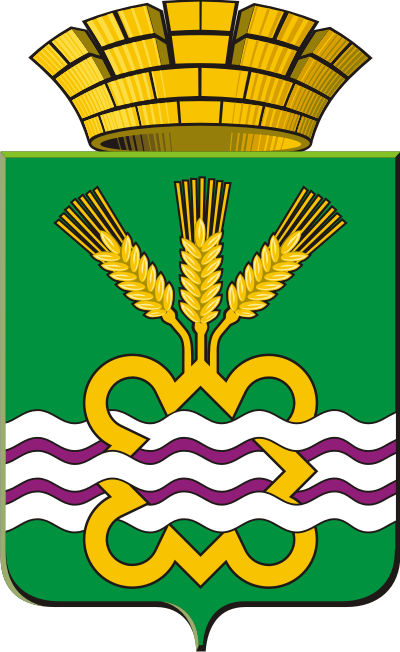 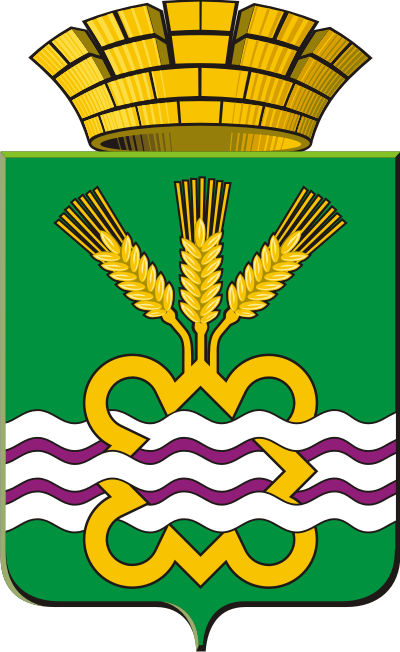 							       Герб муниципального образования представляет из себя                                                                               (краткое геральдико-историческое описание):                                                                               В зеленом поле золотой полый камень, положенный угловатыми                                                                                выступами в крест, а округлыми косвенно; камень увенчан тремя                                                                               головками колосьев того же металла и переплетен с тройным                                                                               серебряным пониженным поясом, разделенным пурпуром.                                                                               Щит увенчан золотой территориальной короной о трех зубцах.                                                                                                                                                                                                                                                                                         Флаг муниципального образования: Полотнище зеленого цвета                                                                                с соотношением сторон 2:3, имеющее вдоль нижнего края на расстоянии                                                                               в 1/5 от ширины полотнища белую, с двумя пурпурными (сиреневыми)                                                                               просветами в 1/10 от ширины полосы каждый, волнообразную полосу                                                                               шириной в 1/5 от ширины полотнища.                                                                               У древка на расстоянии в ¼ от длины   полотнища помещено                                                                               Изображение фигур районного герба (камень и колосья), выполненные                                                                               желтым цветом.                                                                               Обратная сторона зеркально воспроизводит лицевую.СОДЕРЖАНИЕ ПАСПОРТА:I. ИСТОРИЧЕСКАЯ СПРАВКАКаменский район с центром в г. Каменск-Уральский образован в соответствии с Указом Президиума Верховного Совета РСФСР от 13 января 1965 года.             «17» декабря 1995 года состоялся местный референдум по определению границ и структуры органов местного самоуправления Муниципального образования «Каменский район». По итогам референдума образовано муниципальное образование «Каменский район», в составе муниципального образования 16 сельских администраций с 65 населенными пунктами. Центр муниципального образования – п.г.т. Мартюш. 	Муниципальное образование «Каменский район» включено в государственный реестр муниципальных образований 17 ноября 2005г. за № RU.66360000. 	Областным законом от 25 октября 2004 года № 157–ОЗ «Об установлении границ муниципального образования Каменский район и наделении его статусом городского округа» установлены в соответствии с требованиями федерального закона границы муниципального образования, описание границ и схематическая карта границ, муниципальное образование наделено статусом городского округа.	Областным законом от 12 октября 2004 года № 124–ОЗ «Об отнесении поселка Мартюш, расположенного на территории Каменского района, к категории городских населенных пунктов к виду поселок городского типа, поселок Мартюш наделен статусом поселка городского типа. 	Решением районной Думы муниципального образования Каменский район от 9 июня 2005 г. № 18 утвержден Устав Каменского городского округа. Устав зарегистрирован распоряжением Правительства Свердловской области от 30 июня 2005 г.  № 754-РП (регистрационный номер 60-5), Главным управлением Министерства юстиции Российской Федерации по Уральскому федеральному округу 17 ноября 2005 г. (государственный регистрационный номер RU 6633600002005006).            Самым старинным селом является село Клевакинское, уже упомянутое в «Дозорной книге» 1624 года Михаила Тюкина, как деревня из 13 дворов. По преданию село основано Иванкой Клевакиным.         Поселок Мартюш, являющийся центром муниципального образования образован в 1931 году (первоначально у поселка был статус спецпоселения), расположен на правом берегу реки Исеть. До 1935 года население поселка занималось добычей железной руды в Мартюшевском руднике, а также некоторых окрестных рудниках. Затем в поселке создается неуставная сельхозартель «Новая жизнь», затем преобразована в колхоз «Новая жизнь».В 1957 году колхозы Каменского района были преобразованы в совхозы.Важную роль в экономике Каменского городского округа продолжает играть сельское хозяйство. Основные сельскохозяйственные организации – это ПАО «Каменское», ООО «Зори Урала», «Сельскохозпредприятие во имя вмч Георгия Победоносца», ООО «Агрофирма «Травянское», СПК «Смолинские ключики», ООО «Родина». На территории Каменского городского округа осуществляет свою деятельность отделение Сосновское ОАО «Свердловская птицефабрика», крестьянские (фермерские хозяйства). Благоприятные условия позволяют жителям заниматься личным подсобным хозяйством, садоводством и огородничеством (выращиванием овощей, картофеля, производством мяса, молока).Промышленность представлена одним крупным предприятием – филиал ОАО «Уралтранстром», основной вид продукции – производство железобетонных конструкций. Кроме крупных организаций промышленности на территории муниципального образования более 100 малых предприятий занимается различными видами экономической деятельности: добычей полезных ископаемых (ЗАО «Каменск-Уральский карьер», ООО «Мабл»), розничной и оптовой торговлей (Каменское райпо), производством хлеба и хлебобулочных изделий, молока, колбасных изделий и других пищевых и непищевых продуктов, предоставлением жилищно-коммунальных, транспортных и других услуг.Грузопассажирские перевозки на пригородных маршрутах осуществляют предприятия города Каменска -Уральского. Межмуниципальные перевозки осуществляет ООО «Пригородные пассажирские перевозки».Сохранена сеть образовательных, культурных и медицинских учреждений. В настоящее время действует 14 муниципальных общеобразовательных учреждений, из них: средние общеобразовательные школы - 12, основная школа – 1, вечерняя сменная общеобразовательная школа - 1. Функционирует 15 дошкольных образовательных учреждений, Центр дополнительного образования, 5 детских школ искусств, Каменская спортивная школа, муниципальный оздоровительный лагерь «Колосок». На территории муниципального образования располагаются государственные образовательные учреждения: специальная (коррекционная) школа-интернат в с.Колчедан, детский дом в п.г.т.  Мартюш.Медицинские услуги населению предоставляет ГБУЗ СО «Каменская центральная районная больница» через свои лечебно-профилактические учреждения, ФАПы (14, в том числе 11 стационарных, 3 модульных,1 передвижной), ОВП (9), амбулаторий (5), передвижная стоматологическая установка (1).Ряд населенных пунктов района (д. Четыркино, д. Тыгиш, д. Богатенкова, с. Рыбниковское) пострадали от деятельности ПО «Маяк» в 1957 году. В связи с этим на территории района осуществляется радиационный контроль и ведется регистр пациентов пострадавших от ВУРСа.Свое свободное время жители Каменского городского округа проводят в учреждениях культурно-досугового типа, библиотеках, учреждениях спорта. Сеть учреждений культуры, искусства и спорта включает в себя: 21 учреждение культурно-досугового типа, 19 библиотек, Каменскую спортивную школу, 2 спортивных клуба. Основная работа с населением в области культуры проводится в домах культуры и клубах, на базе которых работают коллективы самодеятельного народного творчества и любительские объединения. Основная работа с населением в области культуры проводится в домах культуры и клубах, на базе которых работают коллективы самодеятельного народного творчества и любительские объединения. Среди коллективов самодеятельного народного творчества превалирует хоровой жанр (образованы новые коллективы эстрадного вокала, создаются творческие коллективы малых форм из числа участников художественной самодеятельности).В учреждениях культуры стабильно функционируют 9 творческих коллективов, имеющих звание «народный коллектив»:- народный песенно-хореографический ансамбль «Росиночка»;- народный хор дома культуры п.г.т.  Мартюш;- народный хор Сосновского дома культуры;- народный ансамбль песни и музыки «Славяне» Сосновского дома культуры;- народный хор ветеранов «Селяночка» Сосновского дома культуры;- народный хор ветеранов «Русская песня» Маминского дома культуры;- народный ансамбль эстрадного пения «Акварель» дома культуры п.г.т.  Мартюш;- народный хор ветеранов Покровского дома культуры;- оркестр русских народных инструментов дома культуры п.г.т.  Мартюш.Музей истории сельской культуры находится в здании центральной библиотеки поселка Мартюш и является структурным подразделением данной библиотеки. Основной целью музея является: сохранение, возрождение и развитие лучших традиций в истории культуры Каменского городского округа. Свою деятельность музей ведет по следующим направлениям: фондовая, научно-исследовательская, выставочная и просветительская работы.В Каменском городском округе с 1965 года издается Газета «Пламя». Редакция газеты образована 2 марта 1965 г. решением Свердловского областного исполнительного Комитета депутатов трудящихся. Первый номер газеты вышел в свет 4 апреля 1965 г.  Газета «Пламя» выпускается тиражом 1000 экземпляров два раза в неделю.На территории Каменского городского округа действует 19 общественно-религиозные организаций.  Шесть церквей, представляют собой художественную ценность. Все они признаны памятниками архитектуры. Две из них постепенно возвращаются к жизни – это собор Михаила Архангела в с. Маминское, построенный в 1731 году Василием Маминым, и церковь св. Петра и Павла в с. Кисловское, построенная в 1832 году.  Восстанавливаются Приходы в других населенных пунктах.Интересна спортивная жизнь в Каменском городском округе, которую организовывают и проводят МБУ «Физкультурно-спортивный комплекс Каменского городского округа» и МБУ «Каменская спортивная школа». Тренерский коллектив спортивной школы – это стабильный коллектив единомышленников, подчиненный единым целям и задачам. Большая часть тренерского состава школы – бывшие выпускники, вернувшиеся в стены учреждения в качестве тренеров.За историю существования школы тренерами-преподавателями подготовлено 29 Мастеров спорта, 8 Мастеров спорта международного класса и 2 Заслуженных Мастера спорта. Воспитанники школы ежегодно принимают участие во всероссийских и международных соревнованиях, где становятся победителями и призерами.Воспитанники Каменской спортивной школы, представители небольшого уральского села включены в сборную России и достойно защищают честь Свердловской области, становясь победителями и призерами Первенства Европы и Мира.На территории Каменского ГО осуществляют деятельность 145 объектов торговли (включая 56 продовольственных магазина, 21 непродовольственных и 49 смешанных магазинов, 18 нестационарных торговых объекта);На территории округа действует 7 торговых сетей:- федеральная сеть «Х5 Retail Group» представлена магазинами в п.г.т.  Мартюш, с. Позариха, с.Покровское, с.Маминское, с.Колчедан федеральная сеть «Магнит» (1 магазин, п.г.т.  Мартюш), федеральная сеть «Верный» (п.г.т.  Мартюш), региональная сеть «Красное-белое» (2 магазина п.г.т.  Мартюш, с.Покровское), «Монетка» (2 магазина с.Покровское, п Мартюш), торговая сеть «Светофор» (1 магазин в районе деревни Брод), местная сеть магазинов Каменского РАЙПО (действующих 54 объектов торговли, общественного питания, пекарня, кондитерский цех). Площадь всех торговых объектов составляет 18521 кв. м;Обеспеченность торговыми площадями на 1000 жителей составляет 682,6 кв. м (при областном нормативе минимальной обеспеченности населения площадью стационарных торговых продовольственных и непродовольственных объектов 364,1 кв. м);24 объекта бытового обслуживания предоставляют 9 видов услуг для населения;Сеть общественного питания представляет 13 объектов стационарной открытой сети, 2 нестационарных объектов открытой сети, 19 объектов общественного питания закрытой сети, в том числе 14 школьных столовых, 4 на промышленных и сельскохозяйственных предприятиях. Общее число посадочных мест за 2022 год составило 1614, в том числе в школьных столовых 992 места.4 АЗС, 2 АЗГС, 4 автомойки. II. ГЕОГРАФИЧЕСКАЯ СПРАВКА Муниципальное образование «Каменский городской округ» с центром в п.г.т. Мартюш расположен вокруг крупного промышленного центра Среднего Урала – города Каменска-Уральского в юго-восточной части Свердловской области в 100 км от г. Екатеринбурга. На юге граничит с Челябинской областью, на юго-востоке – с Курганской, на северо-западе граничит с МО «Белоярский городской округ», на северо-востоке с МО «Богдановическое», на юго-западе – с МО «Сысертский городской округ».Общая площадь МО «Каменский городской округ» - 214602 га. Территория района расположена в лесостепной зоне.  Преобладающие виды деревьев – береза, осина, сосна. Животный мир района представлен в основном лесными видами животных: лось, кабан, косуля, заяц, лисица, горностай, куница, барсук, норка, белка; из пернатых – глухарь, тетерев, рябчик, куропатка, водоплавающие.	Водные ресурсы района представлены реками Исеть и ее притоками Каменка, Камышенка, Грязнуха, принадлежащими бассейну реки Тобол. На территории имеются несколько озер: Тыгиш, Малый и Большой Сунгуль, Червяное, Сосновское, Карасье, пруд Боевский. На озерах осуществляется местный рыбный промысел.	Полезные ископаемые, преобладающие на территории района – глина, песок, щебень, мрамор, золото, бокситы.С запада на восток по территории района проходит железная дорога «Екатеринбург-Курган», протяженностью 46 км, автомобильная дорога «Екатеринбург-Шадринск-Курган» федерального значения, протяженность которой составляет 43,446 км.Общая протяженность автомобильных дорог общего пользования местного значения – 618,6 км., из них с асфальтовым покрытием 104,7 км, грунтощебень 295,5 км, грунт 218,4 км.III. ХАРАКТЕРИСТИКА ОРГАНОВ МЕСТНОГО САМОУПРАВЛЕНИЯ3.1. Структура органов местного самоуправления3.2. Должностные лица местного самоуправления и органов местного самоуправления3.3. Количественная и качественная характеристика муниципальных служащих,замещающих должности муниципальной службы в органах местного самоуправления3.4. Общая информация о депутатах Думы муниципального образования (на 01.01.2023 г.)IV. НАСЕЛЕНИЕ (на 1 января соответствующего года)х – статистические данные отсутствуютV. ЗАНЯТОСТЬ, ДОХОДЫ И УРОВЕНЬ ЖИЗНИ НАСЕЛЕНИЯХ- нет статданных ; **данные оценочноVI. СОСТАВ МУНИЦИПАЛЬНОГО ОБРАЗОВАНИЯVII. СОЦИЛЬНОЕ ПАРТНЕРСТВОVIII. ХОЗЯЙСТВУЮЩИЕ СУБЪЕКТЫIX. ХАРАКТЕРИСТИКА ГРАДООБРАЗУЮЩИХ (НАИБОЛЕЕ КРУПНЫХ) предприятийX. МУНИЦИПАЛЬНЫЕ УЧРЕЖДЕНИЯ,                                   МУНИПАЛЬНЫЕ ПРЕДПРИЯТИЯ УНИТАРНЫЕ                XI. МУНИЦИПАЛЬНЫЕ УНИТАРНЫЕ ПРЕДПРИЯТИЯ, В ОТНОШЕНИИ КОТОРЫХ ВВЕДЕНА ПРОЦЕДУРА БАНКРОТСТВАXII. БЮДЖЕТНЫЕ ОРГАНИЗАЦИИ (ОСНОВНЫЕ)XIII. ПРОГРАММЫ СОЦИАЛЬНО-ЭКОНОМИЧЕСКОГО РАЗВИТИЯ XIV. ПРОИЗВОДСТВЕННЫЙ КОМПЛЕКС14.1. Добыча полезных ископаемых14.2. Обрабатывающие производства* - данные оценочно14.3. Производство и распределение электроэнергии, газа и водыХ – нет сведенийXV. СЕЛЬСКОЕ ХОЗЯЙСТВО     *Информация отсутствует в Статистике и у АПКиП ** Стат. данных нет, информация Каменского управления АПКиП.XVI. КАПИТАЛЬНОЕ СТРОИТЕЛЬСТВО*2019г. - капитальный ремонт неэксплуатируемой ½ части здания в МКДОУ «Сипавский детский сад» с вводом 40 дополнительных мест. *2018г. - проведен капитальный ремонт здания начальной школы Покровской СОШ с вводом 80 новых мест (обеспечение односменного режима обучения).*2020г. - проведен капитальный ремонт здания начальной школы Сосновская СОШ с вводом 80 новых мест (обеспечение односменного режима обучения).XVII. Потребительский рынок*в 2020 году Федеральная служба государственной статистики по Свердловской области изменила методику расчета показателя «оборот общественного питания (шифр 08152)ХVIII.  ЖИЛИЩНО-КОММУНАЛЬНОЕ ХОЗЯЙСТВО И ОХРАНА ОКРУЖАЮЩЕЙ СРЕДЫХ – нет данныхXIX. ОБРАЗОВАНИЕ, ЗДРАВООХРАНЕНИЕ, КУЛЬТУРА И СПОРТX.ФИНАНСЫ И БЮДЖЕТ20.1. Основные показатели исполнения бюджета в сравнении* капитальные вложения ст. 310** дотации и субвенции20.2. Кредиторская и дебиторская задолженности муниципальных унитарных предприятий и муниципальных учреждений по состоянию на 01.01.2023 годаXXI. СОЦИАЛЬНОЕ ОБЕСПЕЧЕНИЕXXII. СОСТОЯНИЕ ОБЩЕСТВЕННОЙ БЕЗОПАСНОСТИ XXIII.   МАЛОЕ ПРЕДПРИНИМАТЕЛЬСТВО* Информация уточняется в Межрайонной ИФНС России № 22 по Свердловской области ХХIV. ОБЩЕСТВЕННЫЕ И РЕЛИГИОЗНЫЕ ОБЪЕДИНЕНИЯХХV.   СРЕДСТВА МАССОВОЙ ИНФОРМАЦИИХХVI. ТЕРРИТОРИАЛЬНОЕ ОБЩЕСТВЕННОЕ САМОУПРАВЛЕНИЕ Муниципальное образованиеМуниципальное образованиеКаменский городской округЦентр муниципальногообразованияп.г.т Мартюшп.г.т МартюшI.Историческая справка5стр.II.Географическая справка8стр.III.Характеристика органов местного самоуправления 9стр.3.1.Структура органов местного самоуправления9стр.3.2.Должностные лица местного самоуправления и органов местного самоуправления11стр.3.3.Количественная и качественная характеристика муниципальных служащих,замещающих должности муниципальной службы в органах местного самоуправления13стр.3.4.Общая информация о депутатах Думы муниципального образования14стр.IV.Население (на 1 января соответствующего года)16стр.V.Занятость, доходы и уровень жизни населения17стр.VI.Состав муниципального образования18стр.VII.Социальное партнерство19стр.VIII.Хозяйствующие субъекты20стр.IХ.Характеристика градообразующих (наиболее крупных) предприятий21стр.Х.Муниципальные учреждения, муниципальные унитарные предприятия22стр.ХI.Муниципальные унитарные предприятия, в отношении которых введена процедура банкротства2234стр.XIIБюджетные организации (основные)34стр.ХIIIПрограммы социально-экономического развития35стр.ХIVПроизводственный комплекс37стр.14.1.Добыча полезных ископаемых37стр.14.2.Обрабатывающие производства37стр.14.3.Производство и распределение электроэнергии, газа и воды38стр.ХVСельское хозяйство39стр.ХVI.Капитальное строительство40стр.ХVII.Потребительский рынок42стр.ХVIII.Жилищно-коммунальное хозяйство и охрана окружающей среды43стр.ХIХ.Образование, здравоохранение, культура и спорт45стр.ХХ.20.1.20.2.XXI.XXII. Финансы и бюджетОсновные показатели исполнения бюджета в сравненииКредиторская и дебиторская задолженность муниципальных унитарныхпредприятий и муниципальных учреждений по состоянию на 01.01.2022 г.Социальное обеспечениеСостояние общественной безопасности                                                                                              4747485051         стр.стр.стр.стр.XXIII.Малое предпринимательство                                                                                                                  52стр.ХХV.Общественные и религиозные объединения54стр.ХХVСредства массовой информации57стр.ХХVI.Территориальное общественное самоуправление58стр.№п/пОрганы местного самоуправленияи их подразделенияОбладает правамиюрид. лица/ не обладаетЧисленность работников органов местного самоуправления (депутатов Думы муниципального образования)Численность работников органов местного самоуправления (депутатов Думы муниципального образования)Численность работников органов местного самоуправления (депутатов Думы муниципального образования)Численность работников органов местного самоуправления (депутатов Думы муниципального образования)Численность работников органов местного самоуправления (депутатов Думы муниципального образования)Численность работников органов местного самоуправления (депутатов Думы муниципального образования)Численность работников органов местного самоуправления (депутатов Думы муниципального образования)Численность работников органов местного самоуправления (депутатов Думы муниципального образования)Численность работников органов местного самоуправления (депутатов Думы муниципального образования)№п/пОрганы местного самоуправленияи их подразделенияОбладает правамиюрид. лица/ не обладаетдепутатов Думы муниципального образованиядепутатов Думы муниципального образованиямуниципальных служащихмуниципальных служащихработников, осуществляющих тех. обеспечение деятельности ОМСработников, осуществляющих тех. обеспечение деятельности ОМСмладшего обслуживающего персоналамладшего обслуживающего персонала№п/пОрганы местного самоуправленияи их подразделенияОбладает правамиюрид. лица/ не обладаетв соотв. с Уставом МОфактическив соотв. со штатнымрасписаниемфактическив соотв. со штатнымрасписаниемфактическив соотв. со штатнымрасписаниемфактически1.Дума Каменского городского округаобладает15151111002. Администрация муниципального образованияобладает35354,54772.1.Отраслевыеорганы местной администрации (перечислить):- «Управление образования Администрации МО КГО»обладает331100- Управление по  культуре, спорту и делам молодежи Администрации МО КГОобладает770011- комитет по управлению муниципальным имуществом Администрации МО КГОобладает- комитет по архитектуре и градостроительству Администрации МО КГОобладает- финансовое управление Администрации МО КГОобладает15130000- другие121211222.2.Функциональные органыадминистрации (перечислить):3311002.3.Территориальные органы администрации (перечислить):- сельские администрации (16)обладают32301116162.4.Другие структурные подразделения  администрации(перечислить):-3. Контрольный орган муниципального  образованияобладает3300004. Иные органы местного самоуправления (перечислить):Наименование должностиФамилия, имя, отчествоДата избрания/назначения(дата рождения)Дата очередных выборовМесто предыдущей работы, занимаемая должностьОбразование(учебное заведение, год окончания,специальность)С  какого года в должностиНа какой основе исполняет полномочия (пост./не пост.)Глава муниципального образования Белоусов Сергей Александрович14.10.2021/ 27.10.202120.10.2016/27.10.201614.10.201225.10.2012(16.08.1975)2026Индивидуальный предприниматель Высшее, Уральский Государственный Технический университет,1997г., электромеханика2012на постояннойЗаместитель Главы Администрации по вопросам ЖКХ,  строительства, энергетики  и связи  Баранов Андрей Павлович05.06.2018(25.01.1978)ОАО «Завод Исеть»Начальник отдела экономической безопасности Высшее,1) Уральский юридический институт МВД России,2006г., Юриспруденция2) Кокшетауский педагогический институт имени Ш. Уалиханова,2000г., история2018на постояннойЗаместитель Главы Администрации по экономике и финансам Кошкаров Алексей Юрьевич30.04.2014(20.05.1972)-ОАО «Водоканал»Начальник экономического отдела Высшее,Уральский государственный технический университет г. Екатеринбург1998г.экономика и управление на предприятиях топливно-энергетического комплекса2014на постояннойЗаместительглавыАдминистрации по вопросам организации управления и социальной политикеБалакина Елена Геннадьевна04.12.2018(26.03.1962)-Управления образования Администрации Каменского городского округа Начальник Управления образования Высшее, Свердловский ордена «Знак почета» государственный педагогический институт, 1988г., педагогика и методика начального обучения 2018на постояннойПредседатель Думы Каменского городского округаЛисицинаГалина Тимофеевна30.09.2021(18.03.1964)2026ООО «Бытсервис» директорВысшее,Московская государственная академия сферы быта и услуг, 1993, инженер экономист  2021на постояннойПредседательКонтрольного органа Каменского городского округаЗагвоздина Любовь Николаевна20.11.201404.03.20222027Комитет по управлению муниципальным имуществом Администрации Каменского округаВысшее, ГОУ ВПО Уральский государственный педагогический университет, 06.11.2004г.экономика, учитель экономики. Профессиональная переподготовкаФГБОУВО «Всероссийский государственный университет юстиции», 2019г. менеджер государственного и муниципального управления.2014на постоянной№п/пОтдельные показатели по квалификационным требованиям и кадровой работеВсегомуниципальных служащих, человекЗамещающих высшие должности муниципальной службы, человекЗамещающих главные должности муниципальной службы,человекЗамещающих ведущие должности муниципальной службы, человекЗамещающих старшие должности муниципальной службы, человекЗамещающих младшие должности муниципальной службы, человекПримечание1.По уровню образования:110321444381) высшее профессиональное образование10132144429- высшее образование101321444292) среднее профессиональное  и средне-специальное образование9000093) среднее образование2.По стажу муниципальной (государственной) службы  или стажу работы по специальности1) стаж муниципальной службы (государственной службы)-  менее 2-х лет1200048- более 2-х лет98321440302) стаж работы по специальности- менее 2-х лет700025- более  2-х лет500023- более 3-х лет700025- более 4-х лет1201074- более 5-ти лет79320431213.Повышение профессионального уровня1) проходят обучение 2- в образовательном учреждении высшего профессионального образования2- в образовательном учреждении среднего профессионального образования2) прошли курсы профессиональной переподготовки3) прошли курсы повышения квалификации6636334204) прошли стажировку по специальности4.Включены в кадровый резерв5. Численность11032144438- мужчин1629023- женщин9411244235ПоказателиинформацииПредседательДумы МОПредседательДумы МОЗаместитель председателя Думы МОЗаместитель председателя Думы МОДепутаты Думы МО(в том числе председатель и заместитель председателя Думы МО)Депутаты Думы МО(в том числе председатель и заместитель председателя Думы МО)Депутаты Думы МО(в том числе председатель и заместитель председателя Думы МО)Показателиинформациина постоянной основена непостоянной основена постоянной основена непостоянной основевсегона постоянной основена непостоянной основе1) по роду деятельности:1115114- представителей малого  и среднего бизнеса1-Шахматов А.С.- руководителей организаций, 1 –Лисицина Г.Т.1 -Лисицина Г.Т.6 - Антропова Т.В., Грибанова Н.Н., Лагутин Г.В., Орлова Н.В.Соколова М.А. - рабочих.1 –Шубина Н.П.- работников   бюджетной сферы1 -  Першина Е.А.- пенсионер1 –Шубина Н.П2 –Дубровин С.Н.     Симонов Н.А.2) по образованию:11151- высшее1 –Лисицина Г.Т.1 –Шубина Н.П.1 –Лисицина Г.Т.- средне-специальное  (средне-техническое)- среднее3) избраны:1115114- в составе списка кандидатов1 –Лисицина Г.Т.1 –Лисицина Г.Т.-- путем самовыдвижения1 –Шубина Н.П.5 -Спирин В.В.Шубина Н.П.Симонов Н.А.Пошляков Д.Ю.Лагутин Г.В.- путем выдвижения избирательным   объединением10 -Антропова Т.В., Грибанова Н.Н., Лисицина Г.Т., Першина Е.А., Шахматов А.С., Дубровин С.Н.Орлова Н.В.,Кузнецов А.В.,Соколова М.А.Федоров С.И.4) Избраны:11114- впервые6 –Орлова Н.В.,Кузнецов А.В.,Соколова М.А.Федоров С.И.Спирин В.В.Пошляков Д.Ю.- на второй и более срок 1 –Лисицина Г.Т.1 –Шубина Н.П.,1 –Лисицина Г.Т.8 -Лагутин Г.В., Лисицина Г.Т., Першина Е.А, Дубровин С.Н., Шахматов А.С., Антропова Т.В., Грибанова Н.НШубина Н.ППоказатели20132014201520162017201820192020202120222023Численность постоянного населения на начало года (тыс. человек)29,82129,90729,37428,92128,32327,97027,63127,76827,43027,13026,455в том числе:- мужчины13,99214,08813,87713,70413,42513,23913,05113,14013,02812,923х- женщины15,82915,81915,49715,21714,89814,73114,58014,62814,40214,207хЧисленность городского населения, тыс. человек4,0344,0413,9613,9403,8503,8153,8123,763,703,683,85Численность сельского населения, тыс. человек25,78725,86625,41324,98124,47324,15523,81923,98923,73023,44222,606Численность родившихся (человек), всего480535539402399339272301265249х- на 1000  населения 16,118,013,816,0914,0911,499,910,89,79,2хЧисленность умерших (человек), всего435475414480403376429409486418хна 1000 населения 14,616,014,116,614,213,415,714,717,815,5хЕстественный прирост, убыль (человек), всего+52+59+59-12-6-37-157-108-221-169хна 1000 населения+1,7+1,9+2,01-0,41-0,21-1,32-5,7-3,9-8,1-6,3хНациональный состав:ххРусские (тыс. человек), всегоххххххххххх- в % от общей численностиххххххххх72,96хПеречислить другие (основные) национальности  (тыс. человек), всегохххххххххтатары, башкиры, удмурты, украинцых- в % от общей численностиххххххххх3,97хНаименование показателей201120122013201420152016201720182019202020212022Численность экономически активного населения (тыс. человек)11,811,611,611,711,2**11,7**11,7**14**14**14**13,313,96- в % к численности постоянного населения 42,040,038,939,138,841,3**41,3**50,66**50,45**50,65*48,551,45Численность занятых в экономике (тыс. человек)6,36,36,36,36,1**6,1**5,75,35,035,15,15,7Уровень регистрируемой безработицы, %:2,822,972,242,413,472,862,62,112,247,453,051,87Численность безработных (человек)3333512602824393323012473131043406250Среднемесячная заработная плата одного работника в экономике (рублей)15423,3176152042222680,724200,824688,826002,728213,331769320123449439323,9Численность населения с денежными доходами ниже величины прожиточного минимума (человек) 28662842448643964300433133103300332437314112хНаименование строки20122013201420152016201720182019202020212022Общее количество населенных пунктов, входящих в муниципальное образование,в том числе, 6565656565656565656565    городских населенных пунктов-    городов-----------поселков городского типа     (рабочих поселков)11111111111     сельских населенных пунктов6464646464646464646464поселков1111111111111111111111сел 2020202020202020202020-    деревень3333333333333333333333-    другие-----------Количество сельских административно-территориальных единиц 1616161616161616161616№ п/пСоглашения о социальном партнерстве, коллективные договорыПодписалиПодписалиПодписали№ п/пСоглашения о социальном партнерстве, коллективные договорыот муниципального образования (сведения о руководителе, подписавшем соглашение о социальном партнерстве – фамилия, имя, отчество, контактный телефон, e-mail)от объединения работодателей (реквизиты органа объединения работодателей, сведения о руководителе, подписавшем соглашение о социальном партнерстве – фамилия, имя, отчество, контактный телефон, e-mail)от объединенияпрофессиональных союзов(реквизиты  органа объединения профессионального союза, сведения о руководителе, подписавшем соглашение о социальном партнерстве – фамилия, имя, отчество, контактный телефон, e-mail) 1.Подписаны территориальные отраслевые соглашения1. Соглашение между Администрацией Каменского городского округа, объединением профсоюзных организаций Каменского городского округа и Каменским филиалом Свердловского областного Союза промышленников и предпринимателей на 2018-2020 годы.Дополнительное соглашение от 06.08.2020 г. о пролонгации Соглашения между Администрацией МО «Каменский городской округ», объединением профсоюзных организаций Каменского городского округа и Каменским филиалом Свердловского областного Союза промышленников и предпринимателей сроком на 3 года.2. Соглашение в сфере образования, заключено 22 апреля 2021 года между Главой муниципального образования «Каменский городской округ», Управлением образования Администрации муниципального образования «Каменский городской округ» и Каменской районной организацией Профсоюза работников народного образования и науки Российской Федерации. Зарегистрировано Департаментом по труду и занятости населения Свердловской области  11 мая 2021 года № 17-ОТ1. Соглашение между Администрацией Каменского городского округа, объединением профсоюзных организаций Каменского городского округа и Каменским филиалом Свердловского областного Союза промышленников и предпринимателей на 2018-2020 годы.Дополнительное соглашение от 06.08.2020 г. о пролонгации Соглашения между Администрацией МО «Каменский городской округ», объединением профсоюзных организаций Каменского городского округа и Каменским филиалом Свердловского областного Союза промышленников и предпринимателей сроком на 3 года.2. Соглашение в сфере образования, заключено 22 апреля 2021 года между Главой муниципального образования «Каменский городской округ», Управлением образования Администрации муниципального образования «Каменский городской округ» и Каменской районной организацией Профсоюза работников народного образования и науки Российской Федерации. Зарегистрировано Департаментом по труду и занятости населения Свердловской области  11 мая 2021 года № 17-ОТ1. Соглашение между Администрацией Каменского городского округа, объединением профсоюзных организаций Каменского городского округа и Каменским филиалом Свердловского областного Союза промышленников и предпринимателей на 2018-2020 годы.Дополнительное соглашение от 06.08.2020 г. о пролонгации Соглашения между Администрацией МО «Каменский городской округ», объединением профсоюзных организаций Каменского городского округа и Каменским филиалом Свердловского областного Союза промышленников и предпринимателей сроком на 3 года.2. Соглашение в сфере образования, заключено 22 апреля 2021 года между Главой муниципального образования «Каменский городской округ», Управлением образования Администрации муниципального образования «Каменский городской округ» и Каменской районной организацией Профсоюза работников народного образования и науки Российской Федерации. Зарегистрировано Департаментом по труду и занятости населения Свердловской области  11 мая 2021 года № 17-ОТ2. Коллективные договоры,заключенные на предприятиях, в учреждениях и иных организациях, у индивидуальных предпринимателейЗаключено коллективных договоров (количество)Уровень охвата работников коллективными договорами, %Не заключены коллективные договора (перечислить наиболее крупные предприятия, организации)2. Коллективные договоры,заключенные на предприятиях, в учреждениях и иных организациях, у индивидуальных предпринимателей389№п/пОтрасль предприятияПредприятия (количество)Предприятия (количество)Предприятия (количество)Предприятия (количество)№п/пОтрасль предприятияфедеральные предприятияобластные предприятиямуниципальные предприятиячастные предприятия1.Сельское хозяйство охота и лесное хозяйство1592.Рыболовство,рыбоводство13.Добыча полезных ископаемых34.Обрабатывающие производства5.Производство и распределение электроэнергии газа и воды6.Строительство7Оптовая и розничная торговля и ремонт автотранспортных средств, мотоциклов, бытовых изделий и предметов личного пользования1658Гостиницы и рестораны9Транспорт и связь10Финансовая деятельность11иные11Всего:021301№ п/пПредприятие (правовая форма собственности, полное наименование)Юридический адрес, телефонРуководитель (фамилия, имя, отчество, стаж в должности)Численность работающих, человекСредняя заработная плата (на 1 января 2023 года), рублейСоциальные программы (наименование)1ПАО Каменскоес. Позариха, 
ул.Механизаторов, 13Двинина Лидия Дмитриевна — генеральный директор; 565   40 321,70Благотворительная помощь, строительство жилья для работников2Каменское РайпоКоммолодежи,6 тел.365-015Неволина Тамара Павловна15233 556,00Благотворительная помощь ветеранам  потребкооперации, вдовам ВОВ, ветеранам тыла,3ПАО УралтранстромЕкатеринбург Рабочей Молодёжи Набережная, 50 тел.: факс: (343) 368-40-75Круглый Дмитрий Викторович32232 150В государственных социальных программах не участвует. Оказывает помощь детям, малоимущим и развитию спорта.х-нет данныхх-нет данныхх-нет данныхх-нет данныхх-нет данныхх-нет данныхх-нет данныхМуниципальные учрежденияМуниципальные учрежденияМуниципальные учрежденияМуниципальные учрежденияМуниципальные учрежденияМуниципальные унитарные предприятияМуниципальные унитарные предприятияМуниципальные унитарные предприятияМуниципальные унитарные предприятияМуниципальные унитарные предприятияПеречень учреждений(полное наименование)Основные виды деятельностиРуководитель(фамилия, имя, отчество, телефон, e-mail)Численность работниковчеловекПеречень предприятий(полное наименование)Перечень предприятий(полное наименование)Основные виды деятельностиРуководитель(фамилия, имя, отчество, телефон,e-mail)Численность работников,человекАдминистрация МО «Каменский городской округ»управлениеБелоусов Сергей Александрович8(3439)32-52-57admkgoso@mail.ru53МУП «КСК»МУП «КСК»Предоставление услуг. Производство пара и горячей воды (тепловой энергии ) котельнымиКонкурсный управляющий Королев Константин Петрович 8-922-603-55-87e-mail:9226035587@bk.ru1территориальный орган Администрации Каменского городского округа – Барабановская сельская администрацияуправлениеАлмазова Светлана Дмитриевна8(3439)365-120baraban.adm@mail.ru3МУСП «Каменская МТС»МУСП «Каменская МТС»Предоставление услуг в области Сбор и обработка сточных вод, Забор и очистка воды для питьевых и промышленных нуждКонкурсный управляющий Никонов Илья Витальевич8-922-291-71-33ural.bankrot@mail.com1территориальный орган Администрации Каменского городского округа – Бродовская сельская администрацияуправлениеБелич Андрей Владимирович8(3439)398-391admbrod@mail.ru3МУП «Тепловодоснабжение Каменского городского округа»МУП «Тепловодоснабжение Каменского городского округа»Производство, передача и распределение пара и горячей воды; кондиционирование воздухаИ.о Директора Коровин Андрей Вадимович8-953-004-77-33 mup-info@yandex.ru186территориальный орган Администрации Каменского городского округа – Горноисетская сельскаяуправлениеМельникова Татьяна Геннадьевна8(3439)320-040gornoisetskaya@mail.ru3территориальный орган Администрации Каменского городского округа – Колчеданская сельскаяуправлениеЛизуновВладимир Иванович8(3439)373-354kolchedanadm@mail.ru3территориальный орган Администрации Каменского городского округа – Кисловская сельскаяуправлениеРогожников Александр Владимирович8(3439)372-549kislovskaya_sa@mail.ru3территориальный орган Администрации Каменского городского округа – Клевакинская сельская управлениеБрюхов Сергей Владимирович8(3439)398-391klevakinskaja@yandex.ru3территориальный орган Администрации Каменского городского округа – Маминская сельская управлениеВоробьева Виктория Викторовна8(3439)372-435ma.vorobjev2015@yandex.ru3территориальный орган Администрации Каменского городского округа – Новоисетская сельская управлениеКузьмин Владимир Владимирович8(3439)375-103novoisetskya66@yandex.ru3территориальный орган Администрации Каменского городского округа – Окуловская сельская управлениеЧленов Александр Петрович8(3439)374-040atimur64@mail.ru3территориальный орган Администрации Каменского городского округа – Позарихинская  сельская управлениеИ.о. Шарапов Евгений Валерьевич 8(3439)378-161pozarih@mail.ru3территориальный орган Администрации Каменского городского округа – Покровская  сельская управлениеПанченко Олеся Александровна8(3439)371-130pokrovskoe_2015@mail.ru3территориальный орган Администрации Каменского городского округа – Рыбниковская сельская управлениеЗаостровных Вячеслав Николаевич8(3439)374-730rybnikovskaya2015@yandex.ru3территориальный орган Администрации Каменского городского округа – Сипавская сельская управлениеЧистякова Светлана Александровна8(3439)374-294sipadm@mail.ru3территориальный орган Администрации Каменского городского округа – Сосновская сельская управлениеЕдигарев Рудольф Васильевич8(3439)372-641paiwina.tatyana@yandex.ru3территориальный орган Администрации Каменского городского округа – Травянская сельская управлениеАввакумова Елена Леонидовна8(3439)372-240travyanskaya1994@mail.ru3территориальный орган Администрации Каменского городского округа – Черемховская сельская управлениеИ.о. Голубцова Юлия Яхиявна8(3439)376-880cheremkhovo_ua@mail.ru3муниципальное казенное учреждение «Архив Каменского городского округа»деятельность в области архивного делаЯкимцев Олег Викторович8(3439)315-741arhivkgo@yandex.ru4муниципальное казенное учреждение «Централизованная бухгалтерия Администрации муниципального образования «Каменский городской округ»деятельность в области бухучетаШубина Юлия Александровна8(3439)370-241901admibuh@mail.ru14муниципальное казенное учреждение «Центр компенсаций и субсидий муниципального образования «Каменский городской округ»Предоставление социальных услугЧемезова Ольга Александровна8(3439)370-590mkucks@yandex.ru10МКУ «ЦЗН КГО»Обеспечение безопасности в чрезвычайных ситуацияхАгапова Ирина Владимировна8(3439)370-547edds112kgo@mail.ru35МКУ «Управление хозяйством КГО»И.о. Спирин Владимир Васильевич8(3439)396-066mkuupravkhozkgo@mail.ru51Дума Каменского городского округауправлениеЛисицина Галина Тимофеевна32-51-584Контрольный орган КГОуправлениеЗагвоздина Любовь Николаевна37-07-603Финансовое управление Администрации КГОуправлениеЛежнева Наталья Леонидовна32-53-0615Комитет по управлению муниципальным имуществом Администрации КГООсуществление владение, пользование, распоряжение муниципальной собственностьюСамохина Марина Ивановна370-22816Комитет по архитектуре и  градостроительству Администрации КГОуправлениеЧистякова Екатерина Андреевна36-59-439ГАУП СО «Редакция газеты «Пламя»ИздательскаяКазанцева Надежда Владимировна34-03-77e-mail:vestiural@ngs.ru7МКУ «УКС КГО»СтроительствоУшакова Ольга Николаевна34-22-02e-mail: mupoks-ku@mail.ru15Управление образования Администрации МО КГОуправлениеПарадеева Анна Самвеловна (3439) 36-50-73, uo_priomnaja@mail.ru4МКДОУ «Сосновский детский сад»образованиеСтихина Ольга Александровна(3439) 37-26-26, sosnovskii_detsad@mail.ru24МКДОУ «Мартюшевский детский сад «Искорка»образованиеШелудкова Альбина Михайловна(3439) 31-03-99, iskorka_martush@mail.ru50МКДОУ «Рыбниковский детский сад «Золотая рыбка»образованиеКалинина Наталья Михайловна(3439) 37-47-47, dou-rybnikovo@mail.ru23МКДОУ «Каменский детский сад «Колосок»образованиеАпнасирова Елена Юрьевна(3439) 37-65-33(3439) 37-61-07, kamenskiydou@mail.ru35МКДОУ «Клевакинский детский сад»образованиеХорькова Елена Леонидовна(3439) 37-27-45, detsad.klevakino@yandex.ru30МКДОУ «Маминский детский сад»образованиеВоробьева Ольга Ивановна (3439) 37-24-28, maminskoe.dou@gmail.com20МКДОУ «Новоисетский детский сад»образованиеАндреева Нина Александровна (3439) 37-51-82, novoisetskyds@mail.ru32МКДОУ «Покровский детский сад»образованиеАввакумова Надежда Павловна (3439) 37-13-72(3439) 37-17-27, mkdoypokrovckoe@mail.ru42МКДОУ «Сипавский детский сад»образованиеЗырянова Надежда Петровна (3439) 37-42-84, sipdou@mail.ru12МКДОУ «Черемховский детский сад»образованиеГилева Наталья Юрьевна (3439) 37-68-22, gilyovan@mail.ru27МКДОУ «Кисловский детский сад «Росинка»образованиеНовоселова Марина Викторовна (3439) 37-25-37, dou_kislovo@mail.ru22МКДОУ «Колчеданский детский сад №1»образованиеКалистратова Наталья Александровна(3439) 37-31-42, (3439) 37-33-38kolchedandetsad@mail.ru40МКДОУ «Новобытский детский сад»образованиеСайтхужина Елена Константиновна (3439) 37-40-05, mari.abdrahmanova@mail.ru14МКДОУ «Травянский детский сад»образованиеАнтропова Татьяна Валентиновна(3439) 37-22-49, dou.travyanskoe@yandex.ru18МКУ ДО «Центр дополнительного образования»образованиеСуркис Наталья Викторовна (3439) 31-03-07, tsdo_kr@mail.ru32МКДОУ «Бродовской детский сад»образованиеШиряева Нина Ивановна 31-19-40shiryaeva_ni@mail.ru17МАОУ «Бродовская средняя общеобразовательная школа»образованиеСоколова Марина Алексеевна (3439) 31-09-34123101@list.ru73МКОУ «Каменская средняя общеобразовательная школа»образованиеИ.о. Пирогова Надежда Олеговна (3439) 37-61-82123102@list.ru46МКОУ «Кисловская средняя общеобразовательная школа имени героя Советского Союза И.И. Гуляева»образованиеКолобова Екатерина Владимировна (3439) 37-25-43moukislovo@yandex.ru30МКОУ «Клевакинская средняя  общеобразовательная школа»образованиеНовохатка Леонид Александрович (3439) 37-27-31klevakino1@yandex.ru27МАОУ «Колчеданская средняя общеобразовательная школа»образованиеЗатяева Наталья Владимировна (3439) 37-33-97colchedansoh@mail.ru39МКОУ «Маминская средняя  общеобразовательная школа»образованиеГобец Юлия Андреевна (3439) 37-24-67maminsk_school@mail.ru32МКОУ «Новоисетская средняя  общеобразовательная школа»образованиеТагильцева Наталья Сергеевна (3439) 37-51-42, s123107@mail.ru44МКОУ «Пироговская средняя  общеобразовательная школа»образованиеГракова Любовь Александровна(3439) 37-42-86, 123108@mail.ru38МАОУ «Покровская средняя  общеобразовательная школа»образованиеОрлова Надежда Владимировна (3439) 37-12-01123109@mail.ru65МКОУ «Рыбниковская средняя  общеобразовательная школа»образованиеМедведева Александра Викторовна (3439) 37-47-07123110@mail.ru30МКОУ «Сосновская средняя  общеобразовательная школа»образованиеЕлфимова Елена Константиновна (3439) 37-26-2412311166@list.ru31МКОУ «Травянская средняя  общеобразовательная школа»образованиеПарадеева Екатерина Ивановна (3439) 37-22-43tr123112@yandex.ru30МКОУ «Черемховская основная общеобразовательная школа»образованиеГрибанова Наталия Николаевна (3439) 37-68-71ch-school@mail.ru24МКОУ «Районная вечерняя (сменная) общеобразовательная школа»образованиеБокарева Татьяна Викторовна (3439) 31-03-96 vecherka.kam@mail.ru13МАУ "Загородный оздоровительный лагерь "Колосок"Организация отдыха детей и их оздоровления (сезонная)Медведева Ольга Викторовна (3439) 36-50-54olga_medvedeva_96@inbox.ruМКУ «Централизованная бухгалтерия»Финансово-хозяйственнаяМедведева Ольга Викторовна (3439) 36-50-54olga_medvedeva_96@inbox.ru43МКУ «Центр сопровождения образования»Обработка данныхПетушкова Ольга Викторовна(3439) 36-40-35uoecon@yandex.ru18МБУК «Культурно-досуговый центр Каменского городского округа»Предоставление услугИ.о. ДиректораВекшегонова Марина Валерьевна(3439) 370-993kdckgo66@mail.ru7МБУ «Каменская спортивная школа»Предоставление услугЕпимахов Олег Вячеславович(3439)31-04-31ove1975@mail.ru6Управление культуры, спорта и делам молодежиуправлениеВешкурцева Людмила Николаевна(3439)370-994 uksdm66@mail.ru4МБУ ДО «Сосновская детская школа искусств»дополнительное образованиеАндрюков Павел Владимирович372-637moudodsosna@mail.ru11МБУ ДО «Позарихинская детская школа искусств»дополнительное образованиеСергеева Ольга Николаевна376-293pozarihadshi@mail.ru12МБУ ДО «Покровская детская школа искусств»дополнительное образованиеИ.о директора Овечкина Татьяна НиколаевнаПриказ № 121 от 01.09.2022 371-335pokdshi@yandex.ru    7* с 01.01.2020 г.ГБУДО СО «Мартюшевская детская школа искусств» дополнительное образованиеТихонова Наталья Александровна310-76922МБУ ДО «Колчеданская детская школа искусств»дополнительное образованиеФедорова Светлана Анатольевна373-256kol-dshi@yandex.ru7МБУК  «Центральная библиотека Каменского городского округа»Предоставление услугСавинова Наталья Александровна 31-04-25n-savinova@list.rurust_m@list.ru32МКУ «Физкультурно-спортивный комплекс Каменского городского округа»Предоставление услугВолков Степан Андреевич370-997fskkgo66@mail.ruсот.тел31МКУ «Материально-техническая служба учреждений культуры, искусства и спорта»Управление эксплуатацией нежилого фондаКалинин Александр Владимирович  365-029mtsu66@mail.ru103МКУ «Централизованная бухгалтерия учреждений культуры, искусства и спорта»деятельность в области бухгалтерского учета и аудитаУльянова Светлана Сергеевна 370-991byx2020kgo@mail.ru12№ п/пНаименование муниципального унитарного предприятияНаименованиепроцедуры банкротстваС какого временивведена данная процедура банкротстваФактический срок действия данной процедуры банкротстваПримечание1МУП «КСККонкурсное производство25.10.2018-2МУСП «Каменская МТС»Конкурсное производство10.10.2018-№п/пУровеньбюджетной  организацииНаименование и число работающихНаименование и число работающихНаименование и число работающихНаименование и число работающихНаименование и число работающих№п/пУровеньбюджетной  организацииобразованиездравоохранениесоциальная защитакультураправоохранительные органы1.Федеральные организации----Отдел полиции №22 межмуниципального отдела МВД России «Каменск-Уральский» -61;Прокуратура Каменского района- 9;Каменский районный суд Свердловской области- 26.2.Областные организацииГБУДО СО «Мартюшевская детская школа искусств»Колчеданская специальная (коррекционная школа-интернат" (84)Мартюшевский детский дом (50), ОГУ "Каменская ветстанция" (62) ГАУЗ СО "Каменская ЦРБ" (236)---3.МуниципальныеорганизацииОУ - (512),  дошкольные образовательные учреждения – (406); ЦДО - (32);Школы искусств – (37)--Учреждения культуры (119)-№ п.п.№ и дата постановленияНаименование муниципальной программы, подпрограммы муниципальной программыПримечаниеНаименование муниципальной программы, подпрограммы муниципальной программыПримечание1№ 1336 от 18.09.2020Муниципальная программа «Улучшение жилищных условий молодых семей Каменского городского округа до 2026 года» 2№ 1176 от 21.08.2020Муниципальная программа «Улучшение жилищных условий граждан, проживающих на территории Каменского городского округа до 2026 года» 3№ 1136 от 12.08.2020Муниципальная программа «Комплексное развитие сельских территорий Каменского городского округа до 2026 года» 4№ 1079 от 07.08.2020Муниципальная программа «Профилактика правонарушений, терроризма и экстремизма, совершенствование гармонизации межнациональных и межэтнических отношений в Каменском городском округе до 2026 года» 
5№ 1489 от 12.10.2020Муниципальная программа «Развитие и повышение эффективности деятельности органов местного самоуправления Каменского городского округа до 2026 года» 6№ 1088 от 10.08.2020Муниципальная программа «Социальная поддержка в Каменском городском округе до 2026 года» 7№ 1078 от 07.08.2020Муниципальная программа «Развитие системы гражданской обороны, защита населения и территории от чрезвычайных ситуаций, совершенствование первичных мер пожарной безопасности на территории Каменского городского округа до 2026 года» 8№ 1086 от 10.08.2020Муниципальная программа «Повышение безопасности дорожного движения на территории Каменского городского округа до 2026 года»9№ 1087 от 10.08.2020Муниципальная программа «Развитие жилищно-коммунального хозяйства и повышение энергетической эффективности в Каменском городском округе до 2026 года»10№ 1089 от 10.08.2020Муниципальная программа «Строительство, газификация населенных пунктов в Каменском городском округе до 2026 года» 11№ 1175 от 20.08.2020Муниципальная программа «Развитие градостроительной деятельности в МО «Каменский городской округ до 2026 года»12№1135 от 12.08.2020Муниципальная программа «Благоустройство и охрана окружающей среды в Каменском городском округе до 2026 года»13№ 1186 от 21.08.2020Муниципальная программа «Переселение граждан из ветхого и аварийного жилищного фонда в Каменском городском округе до 2026 года»14№ 1586 от 09.11.2020Муниципальная программа «Обеспечение деятельности Администрации Каменского городского округа до 2026 года»15№ 1633 от 13.11.2020Муниципальная программа «Содействие развитию малого и среднего предпринимательства, поддержка сельского хозяйства в Каменском городском округе до 2026 года»16№ 1137 от 12.08.2020Муниципальная программа «Управление муниципальными финансами Каменского городского округа до 2026 года»17№ 1634 от 13.11.2020Муниципальная программа «Управление муниципальной собственностью и земельными ресурсами муниципального образования «Каменский городской округ» до 2026 года»18№ 1207 от 26.08.2020Муниципальная программа «Развитие системы образования МО «Каменский городской округ до 2026 года»19№ 1635 от 13.11.2020Муниципальная программа «Развитие культуры, физической культуры, спорта, молодежной политики, дополнительного образования в сфере культуры в Каменском городском округе до 2026 года»20№ 1542 от 14.11.2017Муниципальная программа «Формирование современной городской среды на территории Каменского городского округа на 2018-2024 годыНаименование показателей201120122013201420152016201720182019202020212022Основные организации ХХХХХХХХХХХХСтоимость основных фондов (млн. рублей)ХХХХХХХХХХХХОборот организаций, (млн. рублей), всегоХХХХХХХХХХХХТемпы роста (снижения) оборота (к предыдущему году), %ХХХХХХХХХХХХОсновные виды выпускаемой продукции(в соответствующих единицах измерения)- материалы строительные нерудные (тыс.куб.м)ХХХХХХХХХХХХСреднесписочная численность работников (тыс. чел.) ХХХХХХХХХХХХНаименование показателей20112012201320142015201620172018201920202021Основные организации 11111122222Стоимость основных фондов (млн. рублей)ХххххххххххОборот организаций, (млн. рублей), всего708,3*753*763*731*609,5*583,3*1481,7819,6…Свердловскстатом данные не публикуются в целях обеспечения конфиденциальности первичных статистических данных, полученных от организаций.…Свердловскстатом данные не публикуются в целях обеспечения конфиденциальности первичных статистических данных, полученных от организаций.…Свердловскстатом данные не публикуются в целях обеспечения конфиденциальности первичных статистических данных, полученных от организаций.Темпы роста (снижения) оборота (к предыдущему году), %160,9106,3101,396,083,495,725455,3хххОсновные виды выпускаемой продукции (в соответствующих единицах измерения)- Сборный железобетон (тыс.куб.м)- Мраморные плиты108,799,0101,0102,0121,1ххххххСреднесписочная численность работников (тыс. чел.) 0,3670,4200,4340,4780,4840,4820,4220,4160,4220,4240,382Наименование показателей20122013201420152016201720182019202020212022Основные организации ХХХХХХХХХХХСтоимость основных фондов (млн. рублей)ХХХХХХХХХХХОборот организаций, (млн. рублей), всегоХХХХХХХХХХХТемпы роста (снижения) оборота (к предыдущему году), %ХХХХХХХХХХХОсновные виды выпускаемой продукции(в соответствующих единицах измерения)доставка газаХХХХХХХХХХХСреднесписочная численность работников (тыс. чел.) ХХХХХХХХХХХНаименование показателей20122013201420152016201720182019202020212022Число сельскохозяйственных предприятий, всего *1)5055606562686870696776в т.ч. крестьянских и фермерских хозяйств3540444746535456555662Объем отгруженных товаров собственного производства, выполненных работ и услуг в фактических ценах по кругу крупных и средних сельхозпредприятий (млн. рублей)547,8618,9789,5840,6846975,1957949987943,21074,2Валовое производство основных продуктов, тонн- зерно 2385839798401223480927219361022902633737**2697415796,247215,6- картофель23731333674250335218297943566440586407353513917080,222132,0- овощи5205704946974531381946934513451356331980,73677,0- молоко3087931485355353350933694348713466434667371683443234450,0- мясо219322682493244824672552248026152430,21822,91076,5- яйцо (тыс. штук)225521711830143815101464хххххПродуктивность скота и птицы:- удой на одну корову, кг65286266673561966325**7068**7383**7384**787075778331- яйценоскость на курицу-несушку, штукхххххххххххСреднемесячная заработная плата одного работника (рублей)1490816750186932016621616239262555228334303373214738868Наименование показателей20122013201420152016201720182019202020212022Общее число- строительных организаций28282830ххххххх- предприятий стройиндустриихххххххххххСтоимость подрядных работ, выполненных собственными силами строительных организаций (всех форм собственности) (млн. рублей)хххххххххххОбъем производства материалов, изделий и конструкций (млн. рублей)хххххххххххОбъем инвестиций в основной капитал организаций всех форм собственности (млн. рублей)759,21011,8571,1614,4632,1548,61063,7367,8455,9579,49500,59Ввод в действие основных фондов за счет всех источников финансирования (млн. рублей), всегохххххххххххв том числе по объектамххххххххххх- производственного назначенияххххххххххх- социальной сферыхххххххххххВвод в действие объектов социальной сферы за счет всех источников финансированияжилья (тыс. кв. м)7,82710,19319,88434,11417,38725,49722,42735,75022,3227,0328,08дошкольных учреждений (мест)75Черемховский д/с-90Покровский д/сПозарихинский 90н. Быт40---Сипавский детский сад 40 мест*0--общеобразовательных школ (мест)------Покровская СОШ 80 мест*-СосновскаяСОШ 80 мест*--поликлиник (посещений в месяц)-----------больниц (коек)-----------водопроводных сооружений (тыс. м3/сут)-----------газовых сетей (км)--525,8226,626,236,7 16,44,97---   автомобильных дорог (км)------5,124----Численность работников, занятых в строительстве  и на предприятиях стройиндустрии (тыс. человек)38ххххххххххНаименование показателей20122013201420152016201720182019202020212022Оборот розничной торговли (млн. рублей)1 000,01158,31161,91518,31736,91822,51943,02185,72046,92114,62276,33Оборот розничной торговли на душу населения (рублей на человека)33533387203873052718,860075,464347,066052,978712,974622,677942,783904,39Оборот общественного питания (млн. рублей)32,336,334,727,130,134334416*26,630,65Охват учащихся общеобразовательных учреждений горячим питанием, %93,896,095,598,094,994,494,495,593,795,095,0Наименование показателей20122013201420152016201720182019202020212022Объем реализации платных услуг населению (млн. рублей)116,455,095,349,384,093,8143,549,359,5272,93210,6Объем реализации платных услуг населению на 1 жителя (рублей на человека)6640175232371707,32905,93313,35129,41775,8хххЖилищный фонд (тыс. кв. м), всегов том числе:685,9695,2716,4750,5767,88794,5818,35850,77874,55878,47933,25муниципальный жилищный фонд (тыс. кв. м)197,059,654,054,054,054,055,1555,1452,5242,7552,52частный жилищный фонд (тыс. кв. м)488,9635,6662,4696,5713,88740,5763,2795,63818,86854,85877,56Общая площадь жилищного фонда с износом свыше 70% каменных и свыше 65% деревянных строений (тыс. кв. м)18,919,015,243,1743,1743,1443,1443,143,143,143,1Общая площадь аварийного жилищного фонда (тыс. кв. м)4,33,83,83,83,82,2852,3622,5793,724,84,8Средняя обеспеченность населения жильем на конец года (кв. м общей площади на одного жителя)23,023,224,325,927,1418,4129,5530,7931,4931,234,39Число семей, стоящих на учете для улучшения жилищных условий466469501488537443390358369360312Общий объем выбросов отходящих газов промышленных предприятий, поступающих в воздушный бассейн (тыс. тонн), всегоХххххххххххв том числе без очистки (тыс. тонн)ХххххххххххОбщий объем загрязняющих стоков, поступающих в водный бассейн (тыс. куб. м), всегоХххххххххххв том числе без очистки (тыс. куб. м)ХххххххххххПлощади земель, подлежащих рекультивации (тыс. га)Ххххххххххх- рекультивировано земель (тыс. га)ХххххххххххНаименование показателей20122013201420152016201720182019202020212022Число общеобразовательных школ, всего 1414141414141414141414в том числе школ, степень износа которых составляет 70 % и более11110011111Число мест или “К” сменности44104410441048244824531053105430551055104208Численность преподавателей225224218220224240247250252278245Численность учащихся25622525260826922788287828812990295929982982Число детей школьного возраста, не посещающих школы00001110011Охват учащихся общеобразовательных учреждений горячим питанием, %93,896,095,598,094,994,494,495,593,795,095,0Число колледжей---------ххЧисленность преподавателей---------ххЧисленность учащихся---------ххЧисло средних профессионально-технических учебных заведений хххххххххххЧисленность преподавателейхххххххххххЧисленность учащихсяхххххххххххЧисло средних специальных учебных заведений---------ххЧисленность преподавателей---------ххЧисленность учащихся---------ххЧисло вузов (филиалов) ---------ххЧисленность преподавателей---------ххЧисленность учащихся---------ххЧисло детских дошкольных учреждений1315151515151515151515Число мест в детских дошкольных учреждениях12781382147215741673184118411841184118411841Численность врачей всех специальностей, всего 3635363133313027262425- на 10000 человек населения12,411,012,010,311,110,510,29,38,98,78,85Число общих врачебных практик101012131311109999Число больничных учреждений22221111111- обеспечение койко-мест на 10000 человек36,335,223,523,519,220,320,320,720,721,821,3Число фельдшерско-акушерских пунктов1414141313131314141414Число клубов и домов культуры2423232323232323232321Число массовых библиотек2322222221211919191919Число спортивно-оздоровительных учреждений33222222222№п/пФинансовый годУтвержден (с изменениями)Утвержден (с изменениями)Утвержден (с изменениями)Утвержден (с изменениями)Утвержден (с изменениями)Утвержден (с изменениями)ИсполненИсполненИсполненИсполненИсполненИсполнен№п/пФинансовый годпо доходам, тыс. рублейпо доходам, тыс. рублейпо доходам, тыс. рублейпо расходам, тыс. рублейпо расходам, тыс. рублейпо расходам, тыс. рублейпо доходам, тыс. рублейпо доходам, тыс. рублейпо доходам, тыс. рублейпо расходам, тыс. рублейпо расходам, тыс. рублейпо расходам, тыс. рублей№п/пФинансовый годвсегопо собственным доходам, за искл. субвенций и дотацийпо иным доходам**всегопо текущим расходампо капитальным расходам*всегопо собственным доходам, за искл. субвенций и дотацийпо иным доходам**всегопо текущим расходампо капитальным расходам*1Финансовый год, предшествующий отчетному периоду (2021г.)1 433 236,27631 693,77801 542,501 523 757,601 372 422,20151 335,401 386 657,41582 103,01804 554,401 422 045,001 292 651,40129 393,602 Отчетный финансовый год
 (2022г.)1 584 348,59671 291,09913 057,501 634 292,701 475 862,90158 429,801 562 413,30651 435,70910 977,601 547 580,101 391 963,70155 616,403Рост(+)                              снижение(-)                                  в  сравнении с предыдущим периодом151 112,3239 597,32111 515,00110 535,10103 440,707 094,40175 755,8969 332,69106 423,20125 535,1099 312,3026 222,80№ п/пМуниципальные унитарные предприятия и муниципальные учреждения, имеющие кредиторскую задолженностьМуниципальные унитарные предприятия и муниципальные учреждения, имеющие кредиторскую задолженностьКредиторская задолженность,тыс. рублейКредиторская задолженность,тыс. рублейКредиторская задолженность,тыс. рублейКредиторская задолженность,тыс. рублейКредиторская задолженность,тыс. рублейКредиторская задолженность,тыс. рублейКредиторская задолженность,тыс. рублейКредиторская задолженность,тыс. рублейКредиторская задолженность,тыс. рублейСрокизадолженностиСрокизадолженностиОсновные кредиторыОсновные кредиторы№ п/пМуниципальные унитарные предприятия и муниципальные учреждения, имеющие кредиторскую задолженностьМуниципальные унитарные предприятия и муниципальные учреждения, имеющие кредиторскую задолженностьВсегоВсегов том числе по видам приобретенных (поставленных) товаров, выполненных работ, оказанных услугв том числе по видам приобретенных (поставленных) товаров, выполненных работ, оказанных услугв том числе по видам приобретенных (поставленных) товаров, выполненных работ, оказанных услугв том числе по видам приобретенных (поставленных) товаров, выполненных работ, оказанных услугв том числе по видам приобретенных (поставленных) товаров, выполненных работ, оказанных услугв том числе по видам приобретенных (поставленных) товаров, выполненных работ, оказанных услугв том числе по видам приобретенных (поставленных) товаров, выполненных работ, оказанных услугСрокизадолженностиСрокизадолженностиОсновные кредиторыОсновные кредиторы№ п/пМуниципальные унитарные предприятия и муниципальные учреждения, имеющие кредиторскую задолженностьМуниципальные унитарные предприятия и муниципальные учреждения, имеющие кредиторскую задолженностьВсегоВсегоЭнергоносителиЭлектроэнергияЭлектроэнергияТепловая энергияТепловая энергияПрочиеПрочие1Администрация МО «Каменский городской округ (в т.ч.  сельские администрации, Дума, Контрольный орган, КУМИ, Комитет по архитектуре, муниципальные казенные учреждения)Администрация МО «Каменский городской округ (в т.ч.  сельские администрации, Дума, Контрольный орган, КУМИ, Комитет по архитектуре, муниципальные казенные учреждения)11390,411390,40101,0101,00011289,411289,42022г.2022г.ООО «ЭнергоАльянс», 
АО Энергосбыт Плюс», 
АО «Почта России»ООО «ЭнергоАльянс», 
АО Энергосбыт Плюс», 
АО «Почта России»2МУП «Каменская сетевая компания»МУП «Каменская сетевая компания»20810,6720810,6709513,499513,4910873,9710873,97423,2423,22019г.2019г.ООО «Энергосбыт Плюс», ОАО «Синарская ТЭЦ», ОАО «Водоканал» ООО «Энергосбыт Плюс», ОАО «Синарская ТЭЦ», ОАО «Водоканал» 3МУП «Каменская МТС»МУП «Каменская МТС»27539,5727539,57021586,7721586,77005952,805952,802019г.2019г.ООО «Энергосбыт Плюс»,ОАО «Водоканал»ООО «Энергосбыт Плюс»,ОАО «Водоканал»4Учреждения образованияУчреждения образования7214,87214,801407,51407,55419,85419,8387,5387,52022 г.2022 г.АО "Синарская ТЭЦ", АО "Энергосбыт", ИП Таскин, ЕМУП "Спецавтобаза",«РЦ Урала» (МУП «Тепловодоснабжение КГО»)АО "Синарская ТЭЦ", АО "Энергосбыт", ИП Таскин, ЕМУП "Спецавтобаза",«РЦ Урала» (МУП «Тепловодоснабжение КГО»)5Управление культуры, спорта и делам молодежи Управление культуры, спорта и делам молодежи 1,311,31000001,311,312022г.2022г.ТСЖ "Родник"ТСЖ "Родник"ВсегоВсего66956,7566956,75032608,7632608,7616293,7716293,7718054,2118054,21№ п/п№ п/пМуниципальные унитарные предприятия и муниципальные учреждения, имеющие дебиторскую задолженностьДебиторская задолженность,тыс. рублейДебиторская задолженность,тыс. рублейДебиторская задолженность,тыс. рублейДебиторская задолженность,тыс. рублейДебиторская задолженность,тыс. рублейДебиторская задолженность,тыс. рублейДебиторская задолженность,тыс. рублейДебиторская задолженность,тыс. рублейДебиторская задолженность,тыс. рублейДебиторская задолженность,тыс. рублейСрокизадолженностиСрокизадолженностиОсновные дебиторы№ п/п№ п/пМуниципальные унитарные предприятия и муниципальные учреждения, имеющие дебиторскую задолженностьВсегов том числе по видам приобретенных (поставленных) товаров, выполненных работ, оказанных услугв том числе по видам приобретенных (поставленных) товаров, выполненных работ, оказанных услугв том числе по видам приобретенных (поставленных) товаров, выполненных работ, оказанных услугв том числе по видам приобретенных (поставленных) товаров, выполненных работ, оказанных услугв том числе по видам приобретенных (поставленных) товаров, выполненных работ, оказанных услугв том числе по видам приобретенных (поставленных) товаров, выполненных работ, оказанных услугв том числе по видам приобретенных (поставленных) товаров, выполненных работ, оказанных услугв том числе по видам приобретенных (поставленных) товаров, выполненных работ, оказанных услугв том числе по видам приобретенных (поставленных) товаров, выполненных работ, оказанных услугСрокизадолженностиСрокизадолженностиОсновные дебиторы№ п/п№ п/пМуниципальные унитарные предприятия и муниципальные учреждения, имеющие дебиторскую задолженностьВсегоЭнергоносителиЭнергоносителиЭнергоносителиЭлектроэнергияЭлектроэнергияТепловая энергияТепловая энергияДругиеДругие11Администрация МО «Каменский городской округ (в т.ч.  сельские администрации, Дума, Контрольный орган, КУМИ, Комитет по архитектуре, муниципальные казенные учреждения)7405,40000034,834,87370,67370,62022г.2022г. ООО «Екатеринбургская Процессинговая Компания», ОАО «МРСК Урала», ООО «Автоцентр Вольф», ИП Паластрова, АО «ГАЗЭКС,  АО «Синарская ТЭЦ», ООО»Сервис Комплект», ИП Ударцев, ИП Горожанцев, ООО «УниРСком», ООО «СБВ Утилизация», ООО «Новое рекламное агенство плюс +», ООО «Урал Релком-Плюс»22МУП «Каменская сетевая компания»16400,00000000016400,0016400,002019г2019гООО «УК ДЕЗ КГО» 33Управление культуры, спорта и делам молодежи 615,3500066,1266,1200549,23549,232022г.2022г.АО "ЭНЕРГОСБЫТ ПЛЮС", ЕМУП "СПЕЦАВТОБАЗА", ООО "СЕРВИСЭКСПРЕСС", ООО "МК-СТРОЙ", Общество с ограниченной ответственностью "Урал-Пресс Город"Всего24420,7500066,1266,1234,834,824319,8324319,83Наименование показателей20122013201420152016201720182019202020212022Число домов-интернатов, в том числе: 11111111111-   детские дома 11111111111интернаты и дома для престарелых и       инвалидов-----------Нестационарные учреждения социального обслуживания граждан (отделения социальной помощи на дому, отделы социально-бытового обслуживания граждан)-----------Стационарные учреждения социального обслуживания граждан (социальные приюты для детей и подростков, центры социальной помощи семье и детям)-1111111111Наименование показателей2012201320142015201620172018201920202021202120222022Зарегистрировано преступлений, всего410468493562514407460478479482482414414из них по линии МОБ242271281318252249288276-268268266266Квалификация преступлений-    экономической направленности128109269-131388разбои,  грабежи61013868106101144-    кражи140173154201163128148159145204204136136-    хулиганство0100000000000-    преступления совершенныенесовершеннолетними14914171617131712121244в сфере незаконного оборота наркотиков16344136163357616252522525в состоянии алкогольного опьянения136211220226230208202179194148148138138-   другие201723------1212--Всего ДТП371387377267258246232221193190190189189Участковых16151515151818151515151515- нормативххх****151515151515- по штату16151515151919141415151212- некомплект0000011112233Наименование показателей20112012201320142015201620172018201920202021  2022Количество субъектов малого предпринимательства, единиц457538610610687720780814715681684683Количество малых предприятий, единиц127127143143164169170200171145138126По сферам деятельности- промышленныехххххххххххх- сельскохозяйственныехххх30ххххххх- торговлихххх49ххххххх- строительствахххх18ххххххх- бытовые (услуг)хххх5ххххххх- другиеххххххххххххГоловные предприятия (руководство) расположеныхххххххххххх- в муниципальном образованиихххххххххххх- за пределами муниципального образованияххххххххххххСреднесписочная численность работников малых предприятий (тыс. чел.) 1,21,20,80,81,11,31,51,61,61,6  2,42,4Объем розничной торговли, млн. рублей 900,0900,01158,31161,91518,31736,91836,919432185,72046,862114,582276,3Доля поступления налогов в общем объеме налоговых платежей муниципального образования6,8*6,8*6,7*6,7*2,9*14,03*14,47*14,79*14,75* 9,00,511,0Наличие Фонда поддержки малого предпринимательства (фамилия, имя, отчество руководителя, адрес Фонда, тел.)Некоммерческое партнерство «Предприниматели Каменского района Бухгалтер О.А.Некоммерческое партнерство «Предприниматели Каменского района Бухгалтер О.А.Некоммерческое партнерство «Предприниматели Каменского района Бухгалтер О.А.Некоммерческое партнерство «Предприниматели Каменского района Бухгалтер О.А.Некоммерческое партнерство «Предприниматели Каменского района» Бухгалтер О.А. Каменский филиал СОСПП Зубов Н.П.Каменский филиал СОСПП Зубов Н.П.Каменский филиал СОСПП Зубов Н.П.Каменский филиал СОСПП Зубов Н.П.Каменский филиал СОСПП Зубов Н.П.Каменский филиал СОСПП Лугинин П.Н..Каменский филиал СОСПП Лугинин П.Н.Каменский филиал СОСПП Лугинин П.Н№ п/пНаименование строкиРуководитель(фамилия, имя, отчество, контактный телефон, занимаемая должность)Состав руководящего органаЧисленность,человекПримечание1.Общественные объединения1.1.Общественные организации- Местное отделение Свердловской областной общественной организации ветеранов войны, труда, боевых действий, государственной службы, пенсионеров муниципального образования «Каменский городской округ»Соломеин Виктор Николаевич – председательСоломеин Виктор Николаевич 7800- Совет женщин Каменского городского округаПермякова Татьяна ВалерьевнаПермякова Татьяна Валерьевна12- Каменское отделение Союза Комитетов солдатских матерей Свердловской областиЗлыдникова Ольга Анатольевна -  председательЗлыдникова Ольга Анатольевна14- Региональная общественная организация Свердловской области «Добровольная пожарная охрана «Урал»Федоров Юрий Владимирович - председательФедоров Юрий Владимирович64Добровольная народная дружина Каменского городского округаЧемезова Ольга Александровна - командирЧемезова Ольга Александровна12местное отделение Свердловской областной общественной молодежной организации «Ассоциация патриотических отрядов «Возвращение»Кузнецов Алексей Витальевич - руководительКузнецов Алексей Витальевич30Совет мемориального комплекса «Память - Четыркино»Зубов Николай Васильевич - председательЗубов Николай Васильевич50Автономная некоммерческая организация «Центр социальной поддержки и пропаганды «Свет миру»Нечитайло В.П.-руководительНечитайло В.П.Автономная некоммерческая организация «Лига культуры, спорта, туризма и молодежных инициатив »Александров Вячеслав Юрьевич – председательАлександров Вячеслав Юрьевич7Благотворительный фонд «Фонд ветеранов и инвалидов боевых действий и военной травмы»Дябин Владимир Евгеньевич – президентДябин Владимир Евгеньевич9Местное отделение Свердловской региональной общественной организации социально-правовой защиты пострадавших от радиации «Союз Маяк» им. В.П. ГафаровойДеменьшина Людмила Васильевна – председательДеменьшина Людмила Васильевна451.4.Общественные учреждения-1.5.Органы общественной самодеятельности--1.6.Политические партии Каменское местное отделение ВПП Единая РоссияСекретарь – Белоусов С.А.,т. 32-52-57-465Местное отделение политической партии Справедливая РоссияРуководитель местного отделения - Завьялов Д.В.,сот. 89122849659-2.2.1.Местное отделение политической партии ЛДПРРуководитель местного отделения - Парфенова Майя Александровна, сот. 89086324337-1502.2.1.Религиозные объединения2.2.1.Религиозные организации:2.2.1.1. Приход во имя Вознесения Господня с. Черемхово Гвоздев Н.В., настоятель, Председатель Приходского совета102.2.1.2. Приход во имя Введения во храм Пресвятой Богородицы с. ТравянскоеГерасимов А.Д. настоятель, Председатель Приходского совета112.2.1.3. Приход во имя святого благоверного великого князя Александра Невского д. ПоходиловаЧерепанов А.Н., Председатель Приходского совета402.2.1.4. Приход во имя Рождества Христова с. СосновскоеЛазарев А.Н., настоятель, Председатель Приходского совета502.2.1.5. Приход во имя св. вмч. Флора с. ПироговоБолотова Ж.С.-Председатель Приходского совета, Таушканов Е.В.- Настоятель222.2.1.6. Приход во имя иконы Божией Матери «Тихвинская» с. РыбниковскоеОченаш В.В.- Председатель приходского совета, Герасимов Г.Д. - Настоятель202.2.1.7. Приход во имя Покрова Пресвятой Богородицы с. ПокровскоеШляхтюк М.Ф. - настоятель, Председатель Приходского совета22.2.1.8. Приход во имя иконы Божией Матери «Иверская» п. Новый БытСмирнов Ю.Н. - настоятель, Председатель Приходского совета102.2.1.9. Приход во имя Святой Живоначальной Троицы с. ТроицкоеЛазарев А.Н. - настоятель, Председатель Приходского совета102.2.1.10. Приход во имя святителя Николая, архиепископа Мир Ликийских чудотворца с. ИсетскоеШляхтюк М.Ф.- настоятель, Председатель Приходского совета102.2.1.11. Приход во имя Сретения Господня с. КолчеданТаушканов Евгений Викторович- настоятель, Председатель Приходского совета52.2.1.12. Архиерейское  подворье во имя Покрова Пресвятой Богородицы с. КолчеданИванников С.И.- настоятель62.2.1.13. Приход во имя святых первоверховных апостолов Петра и Павла с. КисловскоеНосков А.А.- Председатель Приходского совета142.2.1.14. Приход во имя святителя Николая Архиепископа Мир Ликийских чудотворца с. ЩербаковоГерасимов Г.Д.- настоятель, Председатель Приходского совета42.2.1.15. Приход во имя Новомучеников и исповедников Российских п.г.т.  МартюшВощикова Е.С.- Председатель Приходского совета, Герасимов Г.Д.- Настоятель302.2.1.16. Приход во имя Архангела Михаила с. Маминское;Писаренко В.В.- настоятель;1017. Церковь Христиан Веры Евангельской Пятидесятников» миссия «Свет Миру»Нечитайло В.П.- пастырь, Загайнов С.И.- старший служитель-18. «Радосвет»--19. «Церковь Христиан Веры Евангельской», миссия «Благовестите»Куранов П.Е. - пастырь-2.2.Религиозные группы----№ п/пНаименование СМИЗона распространенияУчредителиТираж, периодичность (наличие собственного эфирного времени)ФИО главного редактора, контактные телефоны (факс, почтовый,электронный адрес)Степень влияния на общественно-политические процессы МО (высокая, средняя,незначительная)1.Печатные:а) газета «Пламя»Каменский городской округ и г. Каменск-Уральский Администрация МО «Каменский городской округ», Управление делами Губернатора Свердловской области и Правительства Свердловской области  1000 и145 экз. (2 раза в неделю)Казанцева Надежда Владимировна3439 399369г. Каменск-Уральский пр. Победы 97аkgo.gazeta@yandex.ruсредняяб) журналы------2.Электронные:а) телевидение------б) радио------в) сайты-Интернет--www.kamensk-adm.ruсредняя3.Информационно-аналитические агентства-----№ п/п Наименование строкиОбщее количествоЧисленность жителей, участвующих в территориальном самоуправлении, человекПримечание1.Учреждено территориальных общественных самоуправленийвсего 1--в том числе осуществляемым по следующим территориям проживания граждан- подъезд многоквартирного жилого   дома- многоквартирный жилой дом- группа жилых домов- жилой микрорайон - сельский населенный пункт, не являющий поселением1- иные территории проживания граждан2.В течение отчетного года проведено:- собраний1- конференций13. Основные инициативы жителей территорий, на которых осуществляется территориальное общественное самоуправление, по вопросам местного значения, рассмотренные в течение отчетного года на собраниях, конференциях - выбор делегатов на конференцию- создание ТОС на конференции - выбор делегатов на конференцию- создание ТОС на конференции 4. Количество территорий, в которых территориальное общественное самоуправление осуществляется:1Перечислить территориальное общественное самоуправление, в осуществлении которого участвуют свыше 500 человек:-  посредством создания органов территориального общественного самоуправления (советы, комитеты и другие)1- --- посредством избрания единоличного органа управления территориального общественного самоуправления (староста, старший по подъезду,подъезду многоквартирного дома и др.)5. Нормативные правовые акты органов местного самоуправления муниципального образования, принятые в целях реализации требований федерального закона  № 131-ФЗ (указать их реквизиты):- О порядке регистрации устава   территориального общественного  самоуправления- О порядке организации и   осуществления территориального   общественного самоуправленияРешение Думы Каменского городского округа от19.04.2018г. № 219 «ОБ УТВЕРЖДЕНИИ ПОЛОЖЕНИЯ О ТЕРРИТОРИАЛЬНОМ ОБЩЕСТВЕННОМ САМОУПРАВЛЕНИИ НА ТЕРРИТОРИИМУНИЦИПАЛЬНОГО ОБРАЗОВАНИЯ «КАМЕНСКИЙ ГОРОДСКОЙ ОКРУГ»Решение Думы Каменского городского округа от19.04.2018г. № 219 «ОБ УТВЕРЖДЕНИИ ПОЛОЖЕНИЯ О ТЕРРИТОРИАЛЬНОМ ОБЩЕСТВЕННОМ САМОУПРАВЛЕНИИ НА ТЕРРИТОРИИМУНИЦИПАЛЬНОГО ОБРАЗОВАНИЯ «КАМЕНСКИЙ ГОРОДСКОЙ ОКРУГ»- Об условиях и порядке выделения   необходимых средств из местного     бюджета на развитие и поддержку    территориального общественного    самоуправления6. Орган местного самоуправления, уполномоченный осуществлять регистрацию устава территориального общественного самоуправленияАдминистрация МОАдминистрация МО7. Средства, выделенные из местного бюджета территориальным общественным самоуправлениямвсего, тыс. рублей--в том числе на (указать основные виды деятельности ТОС, на которые выделены средства из местного бюджета в отчетном году):--